Продуктивная деятельностьЛепка. 1.Тема: «Ракета к запуску готова».2. Тема: «Космические друзья».Задачи:Активизировать фантазию и творческие способности.Закрепить такие понятия как скафандр, иллюминатор, космонавт.Развивать мелкую моторику.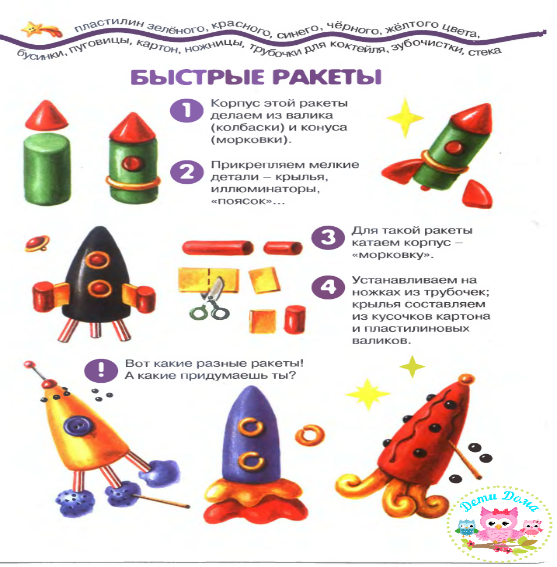 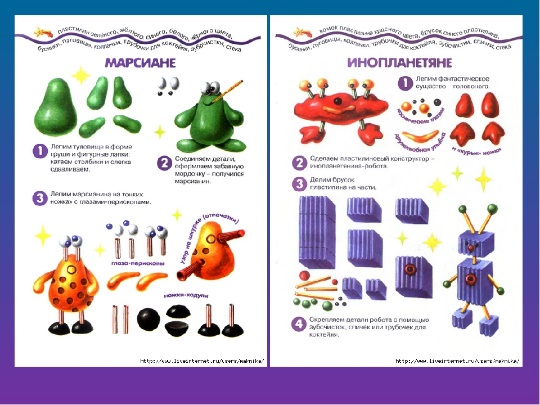 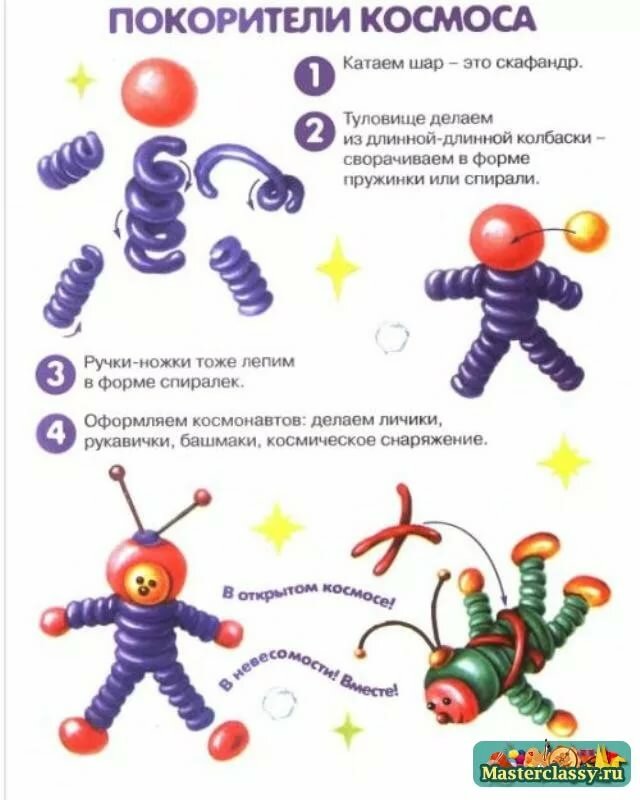 Аппликация.Тема: «Этот загадочный космос».Задачи:Систематизировать знания детей о солнечной системе.Развивать детское творчество.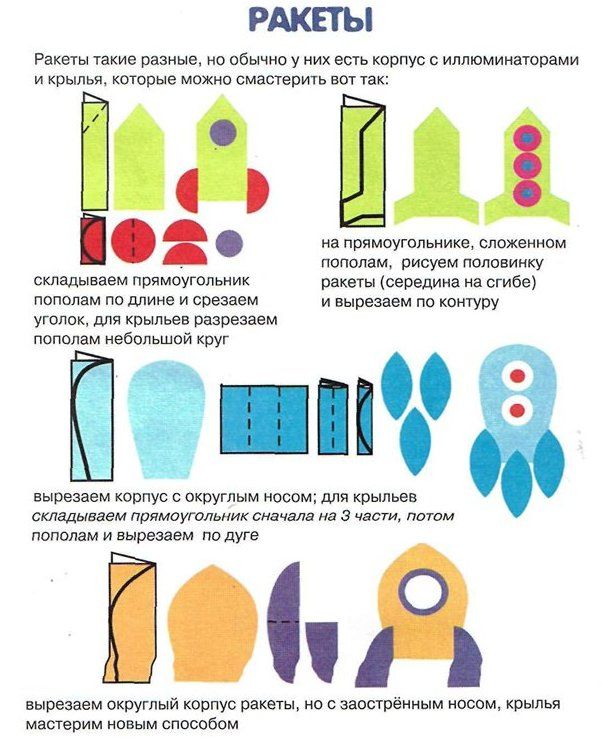 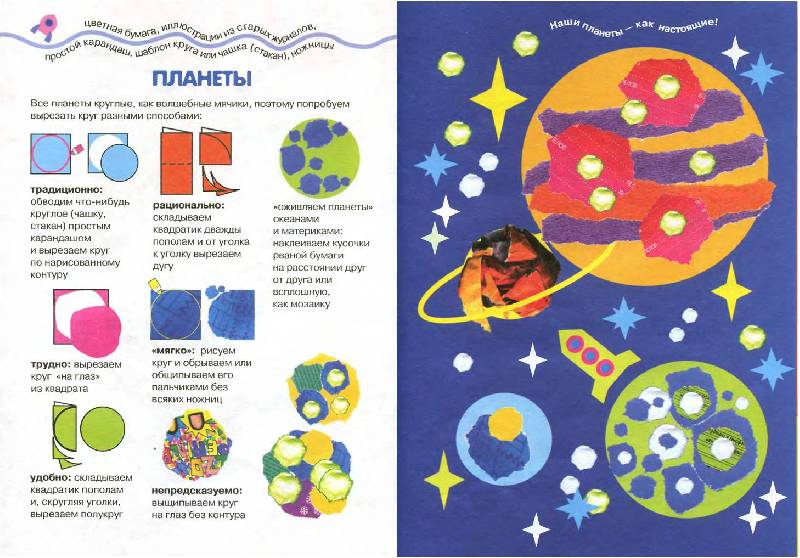 Рисование.Задачи: - учить замечать цвет и оттенки красок вечернего неба, описывать его.           рисовать акварелью на влажной бумаге, - передавать мягкие переходы одного цвета в другой, способом тонирования листа бумаги, смешивания красок, рисование кистью по мокрой бумаге. 1. Тема «Звездное небо». (акварель)2. Тема «Солнышко» - рисование ладошками, или оттиск печатками из картофеля. (гуашь) 3.Тема: «Голубая планета»; «Наша планета глазами космонавта». (цветные карандаши)